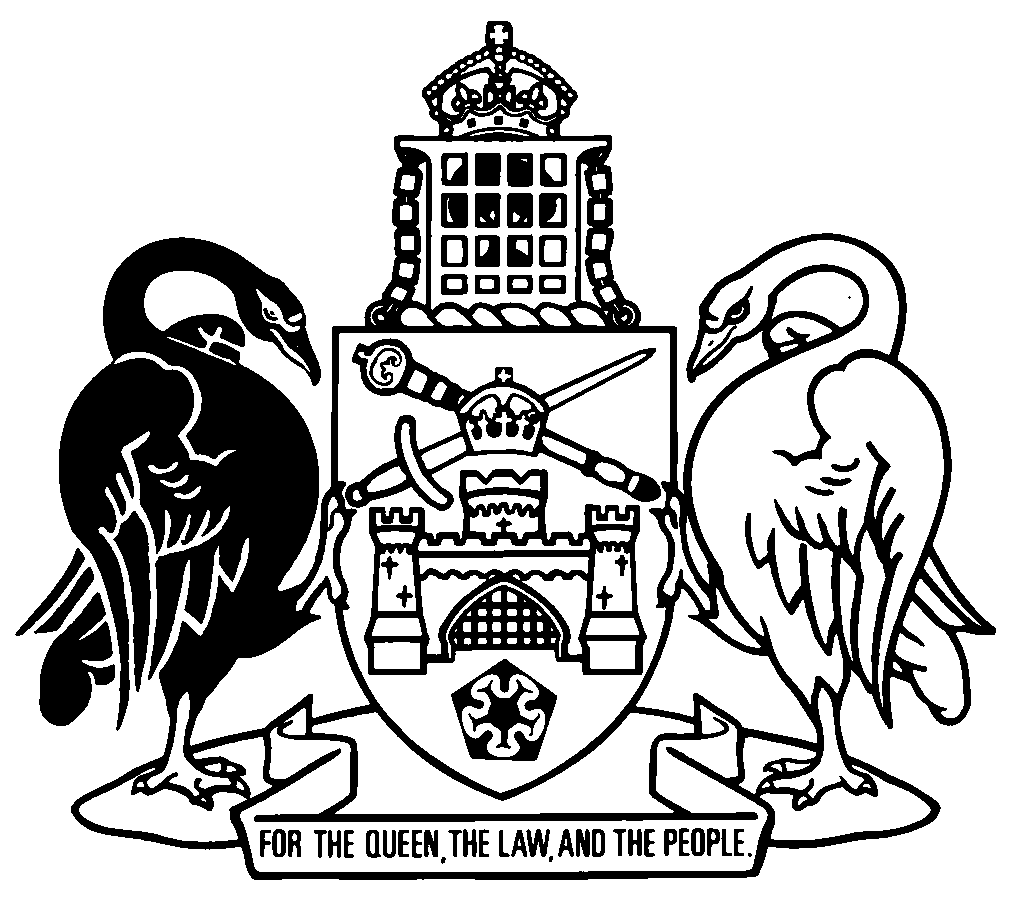 Australian Capital TerritoryCivil Law (Property) Regulation 2020Subordinate Law made under theCivil Law (Property) Act 2006Contents	Page	1	Name of regulation	1	2	Disclosure requirements for development approval—Act,  s 260 (1) (m) (i)	1	3	Disclosure requirements for utility services—Act, s 260 (1) (m) (iv)	21	Name of regulationThis regulation is the Civil Law (Property) Regulation 2020.2	Disclosure requirements for development approval—Act,  s 260 (1) (m) (i)The following matters are prescribed:	(a)	if the building in the units plan is authorised by a development approval—	(i)	identify the development approval; and	(ii)	include a statement about any condition to which the development approval is subject;	(b)	if the building, or part of the building, in the units plan is not authorised by a development approval—	(i)	confirm the development approval status of the building; and	(ii)	include an undertaking to notify the buyer about the lodgment of an application for development approval for the building;	(c)	if an application for development of a building in the units plan has been lodged but not approved under the Planning and Development Act 2007—identify the application;	(d)	in all cases—a statement about where the buyer may find further information about the development approval including information about how to find information about publicly notified amendments to the development approval.3	Disclosure requirements for utility services—Act, s 260 (1) (m) (iv)The following matters are prescribed:	(a)	information about which units in the units plan will be individually metered for the purpose of cold water supply;	(b)	information about facilities, if any, that will be provided for charging electric vehicles.Endnotes1	Making of regulation	This regulation was made as part of the Unit Titles Legislation Amendment Act 2020 (see A2020-4, sch 1) and is taken to have been made under the Civil Law (Property) Act 2006 A2006-38 (see A2020-4, s 4 (1)).2	Republications of amended laws	For the latest republication of amended laws, see www.legislation.act.gov.au.© Australian Capital Territory 2020